                             										ПроєктКРАМАТОРСЬКА МІСЬКА РАДА

Виконавчий комітетРІШЕННЯвід                              №м. Краматорськ     Про попередній розгляд проєкту рішення міської ради «Про розгляд підтриманої петиції Ткаченко Б.І. щодо демаркування дорожньої велорозмітки на вул. Я.Мудрого та вул. ДружбиПопередньо розглянувши проєкт рішення міської ради «Про  розгляд  підтриманої   петиції  Ткаченко Б.І. щодо  демаркування дорожньої велорозмітки на вул. Я.Мудрого та  вул. Дружби»»,  керуючись ст. 52 Закону  України «Про місцеве самоврядування в Україні»,           виконком міської радиВ И Р І Ш И В:Внести на розгляд проект рішення міської ради «Про  розгляд  підтриманої   петиції  Ткаченко Б.І. щодо  демаркування дорожньої велорозмітки на вул. Я.Мудрого та  вул. Дружби» (додається).Міський голова					Олександр ГОНЧАРЕНКОКРАМАТОРСЬКА  МІСЬКА  РАДА
РІШЕННЯвід                              №м. Краматорськ     Про розгляд підтриманої петиції Ткаченко Б.І. щодо демаркування дорожньої велорозмітки на вул. Я.Мудрого та  вул. ДружбиКеруючись рішенням міської ради від 22.10.2015 № 57/VI-273 «Про затвердження Порядку розгляду електронної петиції у Краматорській міській раді (зі змінами)», ст. 26 Закону України «Про місцеве самоврядування в Україні»,           міська радаВ И Р І Ш И ЛА:Визначити пропозицію, викладену в підтриманій петиції, недоцільною у зв’язку з тим, що у проєктах організації дорожнього руху, розроблених згідно ДБН В.2.3-5:2018 «Вулиці та дороги населених пунктів», на вул. Я.Мудрого та вул. Дружби  передбачено облаштування велосмуг саме на проїзних частинах  вулиць.Управлінню житлово-комунального господарства Краматорської міської ради повідомити Ткаченко Б.І. про прийняте рішення.Контроль за виконанням даного рішення покласти на заступника міського голови відповідно до розподілу повноважень.Міський голова					Олександр ГОНЧАРЕНКО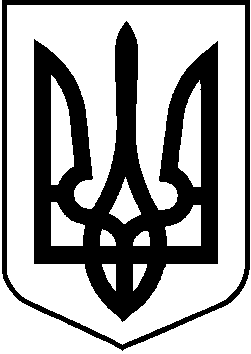 